OSNOVNA ŠKOLA MILANA LANGA             BREGANA, Langova 2OIB: 43773677601KLASA: 007-04/22-01/05URBROJ: 238-27-15-22-1Bregana, 20. 6. 2022.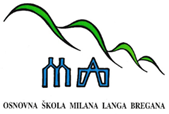 		    			P  O  Z  I  V  	Pozivate se na 13. sjednicu Školskog odbora koja će se održati elektronskim putem - rok očitovanja od ponedjeljka 20. lipnja (od 15 sati) do utorka 21. lipnja 2022. godine (do 14 sati).Svoj odaziv, potvrdu sudjelovanja odnosno suglasnost članovi Školskog odbora potvrđuju slanjem povratne elektronske poruke na mail pošiljatelja i zapisničara Krešimira Fijačka. D N E V N I  R E D:	1. Verifikacija zapisnika s 12. sjednice Školskog odbora2. Davanje prethodne suglasnosti ravnatelju za zasnivanje radnog odnosa na radnom    mjestu stručnog/e suradnika/ce pedagoga – 1 radnik (m/ž) na puno određeno radno     vrijeme zamjena za porodiljni dopust Željke Ceglec s kandidatkinjom Tenom Štengl    sukladno članku 114. Zakona o odgoju i obrazovanju u osnovnoj i srednjoj školi.3. Suglasnost članova Školskog odbora za donošenje Pravilnika o postupku unutarnjeg    prijavljivanja nepravilnosti.4. Suglasnost članova Školskog odbora za donošenje Statutarne odluke o izmjenama    Statuta Osnovne škole Milana Langa.5. Razno	S poštovanjem,						       Predsjednica Školskog odbora:          v.r. Sanja Rapljenović, prof.